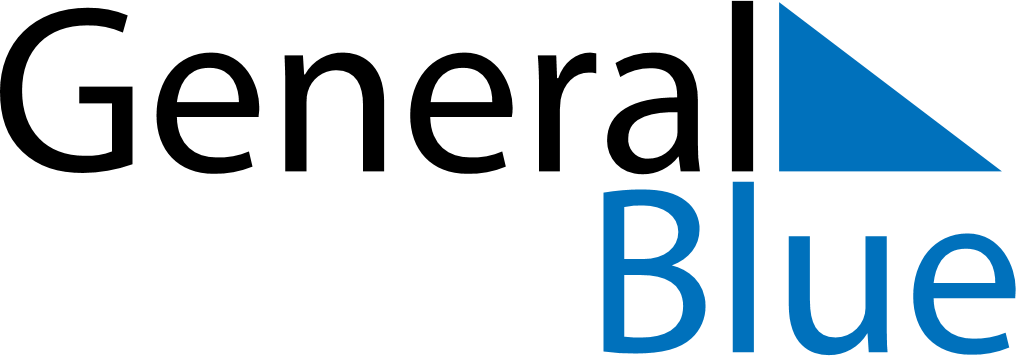 Weekly CalendarNovember 24, 2019 - November 30, 2019Weekly CalendarNovember 24, 2019 - November 30, 2019SundayNov 24SundayNov 24MondayNov 25TuesdayNov 26TuesdayNov 26WednesdayNov 27ThursdayNov 28ThursdayNov 28FridayNov 29SaturdayNov 30SaturdayNov 30My Notes